Honiton Community College Academy Trust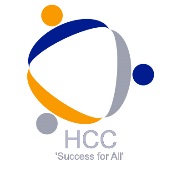 JOB DESCRIPTIONTEACHER OF ENGLISHThe Job Description should be read in conjunction with the Teachers Pay and Conditions Document (link below) and Teacher Standards document.https://assets.publishing.service.gov.uk/government/uploads/system/uploads/attachment_data/file/1022624/School_teachers__pay_and_conditions_document_2021_and_guidance_on_school_teachers__pay_and_conditions.pdfJob descriptions are reviewed annually and may be amended following discussion with the Postholder.Post Title:TeacherPurpose:To support and facilitate learning, enabling students to achieve their individual potential.Reporting to:Head of  ENGLISH and ELT LinkResponsibilities as a Classroom teacher:(relates to students taught)1.  To prepare and deliver lessons which follow departmental schemes of work and meet the needs of the individual students.2.  To assess, monitor and report students’ progress according to departmental and school policy.3.   To record and use data on students prior and on-going performance/learning characteristics to inform effective target setting and lesson planning and to enable students to fulfil their potential.4.  To contribute to all developmental and organisational priorities within the departmental development plan.5.   Maintain good order and discipline among students safeguarding their health and safety 	both in the College site and when engaged in authorised activities elsewhere.6.  To share and support the whole school responsibilities for providing opportunities for the personal and social development of students.7.  To follow all College and Departmental policies and procedures.8.  To ensure team leader and Head of Learning are kept informed of issues which could lead to student under-performance.9.  To ensure learning support staff are able to effectively fulfil their role in supporting the learning of students.Responsibilities as a Form Tutor:(relates to students in the Tutor group)To monitor and respond to issues regarding 	attendance following College guidelinesTo use all data/information received to monitor and promote the overall progress, development and well-being of students.Undertake Target setting with individual students to facilitate progress.Communicate and consult with the parents / carers of students.Communicate and co-operate with bodies or agencies outside of the College in the interests of the well-being or care of individual students.To keep the Head of Learning fully informed of issues which could affect student achievement.To support the personal and social development of students.To follow pastoral policy and procedures.Responsibilities as a member of staff:To ensure an appropriate individual response to whole College priorities.To support the personal and social development of students within the College.To engage actively in the Performance Management Review Process.To implement all College policies.To attend meetings as required.To pay due regard to Health and Safety in respect of all members of the College community and report matters which compromise this, appropriately.All staff at Honiton Community College are 	required to take responsibility for Safeguarding 	and promoting the welfare of the students.Personal Qualities:The post holder isexpected to :Teachers are expected to actively support and promote the curriculum, pastoral and spiritual aims of the College.Prepared to teach across the age and ability    range.Committed to team work within all aspects of the College.Pro-active in terms of furthering their professional knowledge and skills.Punctual for all commitments.Professional in the way that they carry out all aspects of their role and in their relationships with all members of the College community.